Toruń, dnia 19.01.2024 r.L.dz. SSM.DZP.200.02.2024dotyczy: postępowania o udzielenie zamówienia publiczne w trybie podstawowym na „DOSTAWĘ UKŁADÓW ODDECHOWYCH  DO RESPIRATORA  FLIGHT 60  oraz DOSTAWĘ POJEMNIKÓW DO ODSYSANIA WYDZIELINY Z RAN W związku ze skierowanymi zapytaniami o wyjaśnienie treści SWZ Specjalistyczny Szpital Miejski im. M. Kopernika w Toruniu udziela, zgodnie z art. 284 ustawy z dnia 11 września 2019 r. Prawo zamówień publicznych (Dz.U. z 2023 r., poz. 1605 ze zm.), następujących wyjaśnień:Część II poz. 1. Czy Zamawiający dopuści butelki do trwałego odsysania wydzieliny z ranzgodnie z opisem:Pojemniki o kształtach: płaskim, płaskiej – harmonijki są wykonane z polietylenu o jakościmedycznej.Odpowiednia budowa nakrętki umożliwia zastosowanie drenów o różnej średnicy.opis➢ łatwość ściskania pojemnika➢ równomierny system drenowania ran➢ wyposażone w zaczepy umożliwiające mocowanie do opatrunki lub odzieży pacjenta➢ wyposażone w kapturek zamykający szczelnie pojemnik po jego napełnieniu➢ przeźroczyste tworzywo umożliwia wzrokową ocenę rodzaju i konsystencji odsysanej treści, a trwale umieszczona na ściankach skala odczytanie jej ilości➢ zestawy zakończone są uniwersalną końcówką, która pozwala na podłączenie drenów ośrednicach 3,3 ÷ 5,3 mm /8 ÷ 16 CH/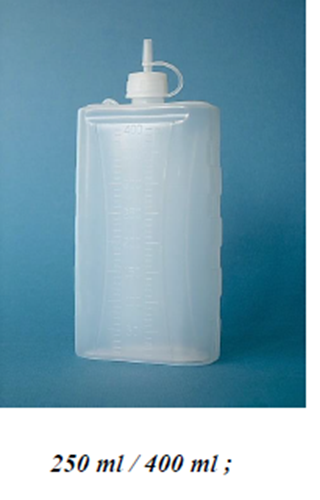 Gdzie pierwsza wartość (250ml) to rzeczywista ilość odsysanej wydzieliny, natomiast druga (400 ml) wartość to całkowita wartość butelkiOdpowiedź: Zamawiający podtrzymuje zapisy SWZ.Część II poz. 1 Czy Zamawiający dopuści butelki do trwałego odsysania wydzieliny z ranzgodnie z opisem:Podstawowe cechy wyrobu :- wykonana z polietylenu medycznego- jednorazowego użytku- możliwość połączenia z drenami o średnicach od 6CH do 18CH- pojemność 200 ml (skala co 10 ml)- skala ułatwiająca ocenę objętości odessanego płynu- sterylna- w opakowaniu folia-folia, papier-folia, podwójne (wew. folia, zew. folia-papier)Odpowiedź: Zamawiający podtrzymuje zapisy SWZ.